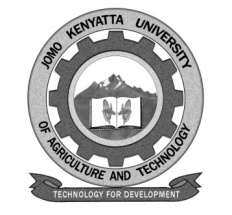                                                   W1-2-60-1-6JOMO KENYATTA UNIVERSITY OF AGRICULTURE AND TECHNOLOGYUNIVERSITY EXAMINATIONS 2014/2015FOURTH YEAR SPECIAL/SUPPLEMENTARY EXAMINATION FOR THE DEGREE OF BACHELOR OF BUSINESS INFORMATION TECHNOLOGY BBT 2203:  ACCOUNTING INFORMATION SYSTEMSDATE:   AUGUST 2015						         TIME: 2 HOURSINSTRUCTIONS:	ANSWER QUESTION ONE AND ANY OTHER TWO QUESTIONSQUESTION ONE  What is an accounting information system?  Why is it important to study AIS?						[5 marks]What is the purpose of documentation?  What documentation techniques are used in accounting systems.							[10 marks]An understanding of accounting concepts used by Quickbooks will help the user determine how to record financial information (systems) correctly. Quickbooks can be classified into 4 levels of operation.  Using examples, fully describe this 4 levels. 							[15 marks]QUESTION TWO Using a well labeled diagram differentiate between COBIT, COSO & ERM control frameworks.									[20 marks]QUESTION THREE Using a well labeled diagram(s) to describe the following:Application systems in the expenditure cycle.					[10 marks]Context diagram of the expenditure cycle application.				[10 marks]QUESTION FOUR Using well labeled diagrams, describe the following:Application systems in the HR/Payroll cycle.					[10 marks]Context diagram of the HR/Payroll application.					[10 marks]QUESTION FIVE Using well labeled diagrams, describe the following:Application system in the finance cycle.						[10 marks]Context diagram of the finance cycle application.				[10 marks]